КОНКУРСНА ДОКУМЕНТАЦИЈА 404-02-10/3/2019-22КОНКУРСНА ДОКУМЕНТАЦИЈАза јавну набавку мале вредности – добра: набавка пнеуматика за службенавозила, по партијама ЈН бр. 1/2019 Конкурсна документација садржи:	I	Општи подаци о јавној набавци...................................3	II	Подаци о предмету јавне набавке................................4	III	Техничкe карактеристике.............................................5	IV	Услови за учешће у поступку јавне набавке из чл. 75. и 76. Закона и упутство како се доказује испуњеност тих услова.............7	V	Упутство понуђачима како да сачине понуду…......17	VI	Образац понуде............................................................24	VII	Спецификација са структуром понуђене цене..........32	VIII	Модел уговора..............................................................38	IX	Образац трошкова припреме понуде..........................44	X	Образац изјаве о независној понуди...........................45	XI	Образац меничног овлашћења....................................46IO П Ш Т И ПОДАЦИ О ЈАВНОЈ НАБАВЦИ	1. Подаци о Наручиоцу:	Министарство за рад, запошљавање, борачка и социјална питања Адреса: Немањина 22-26, 11 000 Београд Интернет страница: www.minrzs.gov.rs 	2. Врста поступка	Јавна набавка спроводи се у поступку јавне набавке мале вредности у складу са Законом о јавним набавкама ("Службени гласник Републике Србије", бр. 124/2012 ,14/2015 и 68/2015).	3. Предмет јавне набавке је набавка добара.	4. Поступак јавне набавке спроводи се ради закључења уговора о јавној набавци.	5 Рок за доношење одлуке о додели уговора	Одлука о додели уговора биће донета у року од 10 дана, од дана отварања понуда.	6. КонтактЛице за контакт:Ана Тошић е-mail адреса:ana.tosic@minrzs.gov.rsII П О Д А Ц ИО ПРЕДМЕТУ ЈАВНЕ НАБАВКЕ	Предмет јавне набавке је набавка пнеуматика за службена возила - по партијама.	 	Предметна јавна набавка је на период од једне године.	Предмет јавне набавке је обликован по партијама, и то:IIIТЕХНИЧКЕ КАРАКТЕРИСТИКЕ	1.Предмет јавне набавке обухвата набавку пнеуматика за службена возила - по партијама:Партија 1 - Набавка пнеуматика за службена возила у седишту МинистарстваПартија 2- Набавка пнеуматика за службена возила за Инспекторат за рад:	2. Начин испоруке	Испорука предметних добара је сукцесивна.	Количину и динамику испоруке одређује Наручилац усменим или писменим захтевом лица овлашћеног за набавку.	3. Рок  испоруке 	Партија 1	Понуђач је дужан да изврши испоруку у року који не може бити дужи од 24 часа од усменог или писменог захтева овлашћеног лица наручиоца. Наручилац ће захтев за испоруку добара упутити најкасније до 12 часова.	Партија 2	Понуђач је дужан да изврши испоруку у року који не може бити дужи од 2 дана од усменог или писменог захтева овлашћеног лица наручиоца.	4. Гаранција-за обе партије 	Гаранција на испоручена добра је произвођачка и доставља се уз сваки испоручени пнеуматик.	Партија 1	Гуме за возила морају бити производене након 1.07.2018.године- ДОТ 27/18  	5. Место испоруке	Партија 1	Понуђач је дужан да изврши испоруку предметних добара на локацијама које одреди Наручилац, на територији Београда.	Партија 2	Понуђач је дужан да изврши испоруку предметних добара  на локацијама које одреди Наручилац на територији Републике Србије.	6. Начин спровођења контроле и обезбеђивања гаранције квалитета	Понуђач је дужан да испоручује пнеуматике који морају бити хомологовани према једнообразним техничким условима и декларисаних димензија од стране произвођача у складу са Законом о безбедности саобраћаја на путевима ("Службени гласник РС ", бр. 41/2009, 53/2010 и 101/2011) и Правилником о подели моторних и прикључних возила и техничким условима за возила у саобраћају на путевима ("Службени гласник РС", бр. 40/2012, 102/2012, 19/2013 и 41/2013).	Напомена: Наручилац неће прихватити универзалне гуме (all season).	Наручилац и понуђач ће записнички констатовати преузимање добара. Наручиоца је дужан да испоручена добра на уобичајен начин прегледа и да своје примедбе о видљивим недостацима одмах саопшти Понуђачу. Ако се након примопредаје покаже неки недостатак који се није могао открити уобичајеним прегледом, Наручилац је дужан да о том недостатку писменим путем обавести Понуђача у року од осам дана од дана када је открио недостатак. У случају записнички утврђених недостатака у квалитету испоручених добара и очигледних недостатака, понуђач мора исте отклонити најкасније у року од 3 дана од дана сачињавања записника о рекламацији, или заменити добро на коме је утврђен недостатак.	Наручилац ће одредити лице које ће бити одговорно за праћење и контролисање извршења уговорних обавеза и преузимање добара за сваку партију посебно.IVУСЛОВИ ЗА УЧЕШЋЕ У ПОСТУПКУ ЈАВНЕ НАБАВКЕ(члан 75. и 76. Закона о јавним набавкама)Понуђач у поступку јавне набавке приликом подношења понуде мора доказати:Обавезни услови из члана 75. ЗЈНИ З Ј А В А	Под пуном материјалном и кривичном одговорношћу понуђач _________________________________________________________ ПОТВРЂУЈЕ да испуњава услове прописане чланом 75. Закона  о јавним набавкама за учешће у поступку  јавне набавке мале вредности број 1 за 2019. годину, чији је предмет набавка пнеуматика за службена возила и то:И З Ј А В А  	Под пуном материјалном и кривичном одговорношћу подизвођач __________________________________________________________________ ПОТВРЂУЈЕ  испуњава услове прописане чланом 75. Закона  о јавним набавкама за учешће у поступку  јавне набавке мале вредности број 1 за 2019. годину, чији је предмет  набавка пнеуматика за службена возила и то:У случају потребе образац копирати.Датум:_____________И З Ј А В А  	Под пуном материјалном и кривичном одговорношћу члан групе _________________________________________________________ ПОТВРЂУЈЕ да испуњава услове прописане чланом 75. Закона  о јавним набавкама за учешће у поступку  јавне набавке мале вредности број 1 за 2019. годину, чији је предмет набавка пнеуматика за службена возила и то:У случају потребе образац копирати.Датум:_____________ДОДАТНИ УСЛОВИ         	 Понуђач у поступку јавне набавке приликом подношења понуде мора доказати:	1.1. Финансијски и пословни капацитет	1.1.1.  Финансијски капацитет	-да је позитивно пословао у последње 2 (две) пословне године- за обе партије. 1.1.2. Пословни капацитетЗа Партију 1 	- укупна вредност испоручених добара која су предмет јавне набавке у 2017. и 2018. години – минимум у висини процењене вредности јавне набавке, за наведену партију (члан 77. став 2. тачка 2) Закона о јавним набавкама).	За Партију 2 	- укупна вредност испоручених добара која су предмет јавне набавке у 2017. и 2018. години – минимум у висини процењене вредности јавне набавке, за наведену партију (члан 77. став 2. тачка 2) Закона о јавним набавкама).		2. Услови које мора да испуни понуђач ако извршење набавке делимично поверава подизвођачу	Понуђач је дужан да у понуди наведе да ли ће извршење јавне набавке делимично поверити подизвођачу. 	Ако понуђач у понуди наведе да ће делимично извршење набавке поверити подизвођачу дужан је да наведе проценат укупне вредности набавке који ће поверити подизвођачу, а који не може бити већи од 50 % као и део предмета набавке који ће извршити преко подизвођача.	Ако понуђач у понуди наведе да ће делимично извршење набавке поверити подизвођачу, дужан је да наведе назив подизвођача, а уколико уговор између наручиоца и понуђача буде закључен, тај подизвођач ће бити наведен у уговору.	Понуђач је дужан да наручиоцу, на његов захтев, омогући приступ код подизвођача ради утврђивања испуњености услова.	Понуђач је дужан да за подизвођаче достави изјаву о испуњености обавезних услова (чл. 75. Закона о јавним набавкама), која је саставни део конкурсне документације.	Понуђач у потпуности одговара наручиоцу за извршење обавеза из поступка јавне набавке, односно за извршење уговорних обавеза, без обзира на број подизвођача.	Наручилац може на захтев подизвођача и где природа предмета набавке то дозвољава пренети доспела потраживања директно подизвођачу, за део набавке која се извршава преко тог подизвођача.	3.Услови које мора да испуни сваки од понуђача из групе понуђача	Понуду може поднети група понуђача. 	Сваки понуђач из групе понуђача мора да достави изјаву о испуњености обавезних услова (чл. 75. Закона о јавним набавкама), која је саставни део конкурсне документације, а додатне услове испуњавају заједно, осим ако наручилац из оправданих разлога не одреди другачије.	Саставни део заједничке понуде је споразум којим се понуђачи из групе међусобно и према наручиоцу обавезују на извршење јавне набавке, а који обавезно садржи податке о:	1)	члану групе који ће бити носилац посла, односно који ће поднети понуду и који ће заступати групу понуђача пред наручиоцем;	2)	опис послова сваког од понуђача из групе понуђача у извршењу уговора.	Понуђачи који поднесу заједничку понуду одговарају неограничено солидарно према наручиоцу.	Докази о испуњености услова могу се достављати у неовереним копијама, осим ако другачије није одређено конкурсном документацијом.	Наручилац може пре доношења одлуке о додели уговора писмено затражити од понуђача чија је понуда на основу извештаја комисије за јавну набавку оцењена као најповољнија, да у року од пет дана од дана позива наручиоца достави на увид оригинал или оверену копију свих или појединих доказа.	Ако понуђач у остављеном року не достави на увид оригинал или оверену копију тражених доказа, наручилац ће његову понуду одбити као неприхватљиву.	Понуђач је дужан да без одлагања писмено обавести наручиоца о било којој промени у вези са испуњеношћу услова из поступка јавне набавке, која наступи до доношења одлуке, односно закључења уговора, односно током важења уговора о јавној набавци и да је документује на прописани начин.		Уколико је понуђач у складу са чланом 78. ЗЈН, уписан у регистар понуђача, није дужан да приликом подношења понуде доказује испуњеност обавезних услова, ако наведе интернет страницу на којој су тражени подаци (докази) јавно доступни.	Понуђач није дужан да доставља доказе који су јавно доступни на интернет страницама надлежних органа ако наведе интернет страницу на којој су тражени подаци (докази) јавно доступни.Ако понуђач има седиште у другој држави, наручилац може да провери да ли су документи којима понуђач доказује испуњеност тражених услова издати од стране надлежних органа те државе. Ако понуђач није могао да прибави тражена документа у року за подношење понуде, због тога што она до тренутка подношења понуде нису могла бити издата по прописима државе у којој понуђач има седиште и уколико уз понуду приложи одговарајући доказ за то, наручилац ће дозволити понуђачу да накнадно достави тражена документа у примереном року. 	Ако се у држави у којој понуђач има седиште не издају докази из члана 77. ЈЗН, понуђач може уместо доказа да приложи своју писану изјаву дату под кривичном и материјалном одговорношћу оверену пред судским или органом управе, јавним бележником (нотар) или другим надлежним органом те државе. Наведена изјава, уколико није издата на српском језику мора бити преведена на српски језик и оверена од стране судског тумача.И З Ј А В А	У предметној јавној набавци делимично поверавам подизвођачу ____ % укупне вредности набавке, а што се односи на: _______________________________________________________________________________________________________________________________________________________________________________________________________________________________________________________________________________________________________________________________________________Напомена: 	Делимично извршење набавке које ће бити поверено подизвођачу не може бити веће од 50% од укупне вредности набавке.	Понуђач је дужан да наведе део предмета набавке који ће извршити 	преко 	подизвођача.Датум:___________________	У складу са чланом 77. став 2. тачка 2. подтачка 1) Закона о јавним набавкама, достављамо вамП О Т В Р Д Укојом потврђујемо да је __________________________________________________________________________________у  2017. и 2018. години, извршио испоруку пнеуматика у укупној вредности од           __________________________                                словима____________________________________________________________________ _____________________________________ динара), без ПДВ-а.	Потврда се издаје на захтев ______________________________________ради учешћа у јавној набавци број 1/2019, чији је предмет набавка пенуматика за Партију __________ и у друге сврхе се не може користити. Списак референтних наручилаца	Потврде Наручилаца које се прилажу као докази могу бити оригинали или копије. VУПУТСТВО ПОНУЂАЧИМА КАКО ДА САЧИНЕ ПОНУДУ	1. Подаци о језикуПонуда мора бити сачињена на српском језику.	Сва документа у понуди морају бити на српском језику.	Уколико је документ на страном језику, мора бити преведен на српски језик и оверен од стране судског тумача или другог лица овлашћеног за оверавање превода.	2. Посебни захтеви наручиоца у погледу начина припремања понуде	Понуда се саставља тако што понуђач уписује тражене податке у обрасце који су саставни део конкурсне документације.	Пожељно је да сви документи поднети у понуди буду повезани у целину и запечаћени, тако да се не могу накнадно убацивати, одстрањивати или замењивати појединачни листови, односно прилози, а да се видно не оштете листови или печат.	Понуђач је дужан да у понуди наведе да ли ће извршење јавне набавке делимично поверити подизвођачу.	Ако понуђач у понуди наведе да ће делимично извршење набавке поверити подизвођачу, дужан је да наведе назив подизвођача, а уколико уговор између наручиоца и понуђача буде закључен, тај подизвођач ће бити наведен у уговору. 	 Уколико понуду доставља група понуђача саставни део заједничке понуде је споразум којим се понуђачи из групе међусобно и према наручиоцу обавезују на извршење јавне набавке, а који садржи:	1)	податке о члану групе који ће бити носилац посла, односно који ће поднети понуду и који ће заступати групу понуђача пред наручиоцем;	2)	опис послова сваког од понуђача из групе понуђача у извршењу уговора.	Споразумом се уређују и друга питања која наручилац одреди конкурсном документацијом. 	Наручилац не може од групе понуђача да захтева да се повезују у одређени правни облик како би могли да поднесу заједничку понуду.		Уколико понуду подноси група понуђача све обрасце потписује члан групе који ће бити носилац посла који подноси понуду и заступа групу понуђача пред наручиоцем. У том случају образац  „Подаци о понуђачу“ се не попуњава. Све изјаве дате под пуном материјалном и кривичном одговорношћу попуњавају, потписују и оверавају овлашћена лица свих чланова групе.	3. Подношење понуде	Понуђач понуду подноси непосредно или путем поште.	Уколико понуђач понуду подноси путем поште мора да узме у обзир да иста буде примљена од стране наручиоца до датума и часа одређеног у позиву за подношење понуде.	Понуде се достављају у писаном облику на српском језику у затвореној коверти или кутији, затворене на начин да се приликом отварања понуде може са сигурношћу утврдити да се први пут отвара.	Понуду доставити на адресу: Министарство за рад, запошљавање, борачка и социјална питања, Немањина 22-26, 11 000 Београд, са назнаком: ,,Понуда за јавну набавку пнеуматика за службена возила, по партијама, ЈН 1/2019 (навести редни број и назив партије) - НЕ ОТВАРАТИ”. 	Неблаговременом ће се сматрати понуда која није примљена од стране наручиоца до назначеног датума и часа.	Наручилац ће, по oкончању поступка јавног отварања понуда, вратити понуђачима, неотворене, све неблаговремено поднете понуде, са назнаком да су поднете неблаговремено.	Понуђач може да поднесе само једну понуду.	4. Понуда са варијантама није дозвољена.	5. Начин измене, допуне и опозива понуде	Понуђач може у року за подношење понуде да измени, допуни или опозове своју понуду и то непосредно или путем поште, на начин који је одређен за подношење понуде, са јасном назнаком који део понуде мења односно која документа накнадно доставља.	6. Обавештење понуђачу у вези подношења понуде	Понуђач који је самостално поднео понуду не може истовремено да учествује у заједничкој понуди или као подизвођач, нити да учествује у више заједничких понуда.7. Подизвођач	Понуђач је дужан да у понуди наведе да ли ће извршење јавне набавке делимично поверити подизвођачу. 	Ако понуђач у понуди наведе да ће делимично извршење набавке поверити подизвођачу дужан је да наведе проценат укупне вредности набавке који ће поверити подизвођачу, а који не може бити већи од 50 % као и део предмета набавке који ће извршити преко подизвођача.	Ако понуђач у понуди наведе да ће делимично извршење набавке поверити подизвођачу, дужан је да наведе назив подизвођача, а уколико уговор између наручиоца и понуђача буде закључен, тај подизвођач ће бити наведен у уговору.	Понуђач је дужан да наручиоцу, на његов захтев, омогући приступ код подизвођача ради утврђивања испуњености услова.	Понуђач у потпуности одговара наручиоцу за извршење обавеза из поступка јавне набавке, односно за извршење уговорних обавеза, без обзира на број подизвођача.		8. Обавештење о саставном делу заједничке понуде	Саставни део заједничке понуде је споразум којим се понуђачи из групе међусобно и према наручиоцу обавезују на извршење јавне набавке, а који садржи:	1)	податке о члану групе који ће бити носилац посла, односно који ће поднети понуду и који ће заступати групу понуђача пред наручиоцем;	2)	опис послова сваког од понуђача из групе понуђача у извршењу уговора.	Споразумом се уређују се и друга питања која наручилац одреди конкурсном документацијом. 	Наручилац не може од групе понуђача да захтева да се повезују у одређени правни облик како би могли да поднесу заједничку понуду.	9. Валута	Цена мора бити исказана у динарима, са и без ПДВ-а, са урачунатим трошковима испоруке укључујући и остале трошкове које понуђач може имати у реализацији предметне јавне набавке. За оцену понуде узеће се  у обзир цена без ПДВ-а.Цена је фиксна и не може се мењати у току трајања уговора.	Имајући у виду да Наручилац није у могућности да предвиди тачну количину добара за којима ће постојати потреба за време важења уговора, процењена вредност набавке представљаће вредност уговора.	10. Захтеви у погледу начина и услова плаћања	Плаћање ће се извршити у року од 15 до 45 дана од дана службеног пријема фактуре оверене од стране овлашћеног лица Наручиоца. Понуђач  је дужан да за пружене услуге изврши регистрацију фактуре на основу закљученог уговора и на основу расположивих финансијских средства из уговора, у Централном регистру фактура који се води код Управе за трезор у складу са Правилником о начину и поступку регистровања фактура односно других захтева за исплату, као и начину вођења и садржају Централног регистра фактура (Службени гласник РС бр. 7/2018). Наручилац ће извршити плаћање само ако су фактуре исправно регистроване у Централном регистру фактура, у супротном Понуђач дужан да откаже фактуру. Понуђач је дужан да прати извршење сваког појединачног уговора.Свака достављена фактура мора да садржи тачне идентификационе податке о наручиоцу, број и датум закљученог уговора, адресу-место и датум испоруке добара.Обавезе Наручиоца из овог уговора које доспевају у наредној буџетској години биће реализоване највише до износа средстава која ће Наручиоцу бити одобрена за наредну буџетску годину.	11. Средства финансијског обезбеђења		11.1. Понуђач је дужан да у понуди достави:- Бланко меницу за озбиљност понуде у висини од  5% од вредности понуде без ПДВ-а, потписану и оверену, од стране лица овлашћеног за заступање и регистровану у складу са чланом 47а Закона о платном промету („Службени лист СРЈ“ бр. 3/2002 и 5/2003 и „Сл. гласник РС“ бр. 43/2004, 62/2006, 111/2009, 31/2011, 139/2014 и други) и Одлуком НБС о ближим условима, садржини и начину вођења Регистра меница и овлашћења („Службени гласник РС“ бр. 56/2011, 80/2015 и 76/2016).	- Менично овлашћење (у прилогу – Образац XI у конкурсној документацији стр.46) да се меница у висини од  5% од вредности понуде без ПДВ-а, без сагласности понуђача може поднети на наплату, у року који мора да траје најмање колико и рок важења понуде, који понуђач уписује у обрасцу понуде (Рок важења понуде), у случају да понуђач по истеку рока за подношење понуде измени, допуни, опозове своју понуду или не закључи уговор о јавној набавци а његова је понуда оцењена као најповољнија или не поднесе средство финансијског обезбеђења прописано конкурсном документацијом.	- Потврду о регистрацији менице;	- Копију картона депонованих потписа код банке на којим се јасно виде депоновани потпис и печат понуђача, оверен печатом банке са датумом овере не старијим од 30 дана од дана отварања понуда.Потпис овлашћеног лица на меници и меничном овлашћењу мора бити идентичан са потписом у картону депонованих потписа. У случају промене лица овлашћеног за заступање, менично овлашћење остаје на снази. 	Меница се доставља за сваку партију посебно, јер наручилац закључује уговор са понуђачем за сваку партију посебно. 	11.2.Понуђач коме буде додељен уговор дужан је да у тренутку закључења уговора достави Наручиоцу:- Бланко меницу за добро извршење посла, у износу од 10%  од вредности набавке,  без ПДВ-а, потписану и оверену, од стране лица овлашћеног за заступање и регистровану у складу са чланом 47а Закона о платном промету („Службени лист СРЈ“ бр. 3/2002 и 5/2003 и „Сл. гласник РС“ бр. 43/2004, 62/2006 и 31/2011) и Одлуком НБС о ближим условима, садржини и начину вођења Регистра меница и овлашћења („Службени гласник РС“ бр. 56/2011).	- Mенично овлашћење (у прилогу – Образац XI у конкурсној документацији стр.47 ), да се у случају неизвршења уговорних обавеза меницa у износу од 10% од вредности набавке,  без ПДВ-а, без сагласности понуђача може поднети на наплату у року који траје 30 дана дуже од истека рока важности уговора односно рока за испуњење уговорних обавеза,	- Потврду о регистрацији менице, 	- Копију картона депонованих потписа код банке на којим се јасно виде депоновани потпис и печат понуђача, оверен печатом банке са датумом овере не старијим од 30 дана, од дана закључења уговора.		Потпис овлашћеног лица на меници и меничном овлашћењу мора бити идентичан са потписом у картону депонованих потписа. У случају промене лица овлашћеног за заступање, менично овлашћење остаје на снази. 		Меница се доставља за сваку партију посебно, јер наручилац закључује уговор са понуђачем за сваку партију посебно. 		12.  Реализација средстaва финансијског обезбеђењa	Наручилац може да реализује средство финансијског обезбеђења у случају да понуђач не испуни уговорне обавезе.	13. Заштита података понуђача	Наручилац ће чувати као поверљиве све податке о понуђачима садржане у понуди који су посебним прописом утврђени као поверљиви и које је као такве понуђач означио речју „ПОВЕРЉИВО“ у понуди. Наручилац ће одбити давање информације која би значила повреду поверљивости података добијених у понуди. 	Неће се сматрати поверљивим докази о испуњености обавезних услова, цена и други подаци из понуде који су од значаја за примену елемената критеријума и рангирање понуде.	14. Заштита поверљивости података које наручилац ставља понуђачима на располагање, укључујући и њихове подизвођаче Предметна набавка не садржи поверљиве информације које наручилац ставља на располагање.15. Додатне информације или појашњења у вези са припремањем понуде 	Заинтересовано лице може, у писаном облику путем електронске поште на: e-mail  аna.tosic@minrzs.gov.rs тражити од наручиоца додатне информације или појашњења у вези са припремањем понуде, при чему може да укаже наручиоцу и на евентуално уочене недостатке и неправилности у конкурсној документацији, најкасније 5 (пет) дана пре истека рока за подношење понуде. 	Наручилац је дужан да у року од 3 (три) дана од дана пријема захтева, одговор објави на Порталу јавних набавки и на својој интернет страници. 	Ако наручилац измени или допуни конкурсну документацију 8 или мање дана пре истека рока за подношење понуда, дужан је да продужи рок за подношење понуда и објави обавештење о продужењу рока за подношење понуда. 	По истеку рока предвиђеног за подношење понуда наручилац не може да мења нити да допуњује конкурсну документацију. 	Тражење додатних информација или појашњења у вези са припремањем понуде телефоном није дозвољено. 	Комуникација у поступку јавне набавке врши се искључиво на начин одређен чланом 20. Закона.	16. Додатна објашњења, контрола и допуштене исправке	После отварања понуда наручилац може у фази стручне оцене понуда да у писаном облику  захтева од понуђача додатна објашњења која ће му помоћи при прегледу, вредновању и упоређивању понуда, а може да врши и контролу (увид) код понуђача, односно његовог подизвођача (члан 93. Закона). 	Уколико наручилац оцени да су потребна додатна објашњења или је потребно извршити контролу (увид код понуђача) односно његовог подизвођача, наручилац ће понуђачу оставити примерен рок да поступи по позиву наручиоца односно да омогући наручиоцу контролу (увид) код понуђача као и код његовог подизвођача.	Наручилац може, уз сагласност понуђача, да изврши исправке рачунских грешака уочених приликом разматрања понуде по окончаном поступку отварања понуда.	У случају разлике између јединичне и укупне цене, меродавна је јединична цена. 	Ако се понуђач не сагласи са исправком рачунских грешака, наручилац ће његову понуду одбити као неприхватљиву.17. Негативне референцеПонуда понуђача за кога се докаже да је у претходне три године пре објављивања позива за подношење понуда у поступку јавне набавке поступао супротно забрани из чл. 23 и 25. Закона, учинио повреду конкуренције, доставио неистините податке у понуди или без оправданих разлога одбио да закључи уговор о јавној набавци, након што му је уговор додељен или је одбио да достави доказе и средства обезбеђења на шта се у понуди обавезао, као и уколико се докаже да није испуњавао своје обавезе по раније закљученим уговорима о јавним набавкама које су се односиле на исти предмет набавке за период од претходне три године пре објављивања позива за подношење понуда у предметној јавној набавци, биће одбијена на основу доказа из члана 82. став 3. Закона. 	18. Критеријум за доделу уговора	Одлука о додели уговора донеће се применом критеријума најнижа понуђена цена.	19. Понуде са истом понуђеном ценом	У случају да два или више понуђача понуде исту цену наручилац ће изабрати понуду понуђача који понуди дужи рок плаћања.	 20. Накнада за коришћење патента	Накнаду за кoришћeњe пaтeнaтa, кao и oдгoвoрнoст зa пoврeду зaштићeних прaвa интeлeктуaлнe свojинe трeћих лицa снoси пoнуђaч.            21. Захтев за заштиту права 	Захтев за заштиту права може да поднесе понуђач односно заинтересовано лице који има интерес за доделу уговора у предметном поступку јавне набавке и који је претрпео или би могао да претрпи штету због поступања наручиоца противно одредбама овог закона.	Захтев за заштиту права може се поднети у току целог поступка јавне набавке, против сваке радње наручиоца. Захтев за заштиту права којим се оспорава врста поступка, садржина позива за подношење понуда или конкурсне документације сматраће се благовременим ако је примљен од стране наручиоца најкасније три дана пре истека рока за подношење понуда, без обзира на начин достављања и уколико је подносилац захтева у складу са чланом 63. став 2.  Закона указао наручиоцу на евентуалне недостатке и неправилности, а наручилац исте није отклонио.	Захтев за заштиту права којим се оспоравају радње које наручилац предузме пре истека рока за подношење понуда, а након истека рока из става три ове тачке, сматраће се благовременим уколико је поднет најкасније до истека рока за подношење понуда. 	После доношења одлуке о додели уговора, односно одлуке о обустави поступка рок за подношење захтева за заштиту права је 5 дана од дана објављивања одлуке на Порталу јавних набавки.	Потпуни захтев за заштиту права, у складу са чланом 151. став 1. ЗЈН, садржи следеће податке:	1)	назив и адресу подносиоца захтева и лице за контакт;	2)	назив и адресу наручиоца;	3)	податке о јавној набавци која је предмет захтева, односно о 			одлуци наручиоца;	4)	повреде прописа којима се уређује поступак јавне набавке;	5)	чињенице и доказе којима се повреде доказују;	6)	потврду о уплати таксе из члана 156. ЗЈН;	7)	потпис подносиоца.	Подносилац захтева за заштиту права је дужан да на рачун буџета Републике Србије уплати таксу у износу прописаном чланом 156. ЗЈН.	Као доказ о уплати таксе  у смислу члана 151. став 1. тачка 6) ЗЈН прихватиће се:	1. Потврда о извршеној уплати таксе из члана 156. ЗЈН која садржи следеће елементе:да буде издата од стране банке (поште) и да садржи печат банке (поште);да представља доказ о извршеној уплати таксе, што значи да потврда мора да садржи податак да је налог за уплату таксе, односно налог за пренос средстава реализован, као и датум извршења налога;износ таксе у висини од 60.000,00 динара;жиро рачун број:  840-30678845-06;шифра плаћања:153 или 253;позив на број: редни број јавне набавке;сврха: такса за ЗЗП,  назив наручиоца и број јавне набавке;корисник: Буџет Републике Србије;назив уплатиоца, односно назив подносиоца захтева за заштиту права за којег је извршена уплата таксе;потпис овлашћеног лица банке (поште).2. Налог за уплату, први примерак, оверен потписом овлашћеног лица или печатом банке или поште, који садржи све друге елементе из потврде о извршеној уплати таксе наведене под тачком 1.	Захтев за заштиту права се подноси се Наручиоцу, а копија се истовремено доставља Републичкој комисији за заштиту права у поступцима јавних набавки.	22. Закључење уговора	Наручилац закључује уговор у складу са чланом 112. Закона о јавним набавкама.	23. Измене током трајања уговора	Наручилац може, на основу члана 115. ЗЈН, након закључења уговора о јавној набавци, без спровођења поступка јавне набавке повећати обим предмета набавке, уколико за то постоје оправдани разлозиVIОБРАЗАЦ ПОНУДЕНа основу позива у предметном поступку, подносим понуду како следи:Понуђач је дужан да попуни све делове обрасца понуде, у складу са својом понудом, да их потпише и овери печатомИ З Ј А В А 	У поступку јавне набавке, подносим понуду:	А) самостално	Б) са подизвођачем:	______________________________________________________	______________________________________________________	В) подносим заједничку понуду са следећим члановима групе:	______________________________________________________	______________________________________________________	______________________________________________________	______________________________________________________	______________________________________________________(заокружити начин на који се подноси понуда)ПОДАЦИ О ПОНУЂАЧУПОДАЦИ О ПОДИЗВОЂАЧУНАПОМЕНА: Образац копирати уколико ће извршење набавке делимично бити поверено већем броју подизвођачаПОДАЦИ О ЧЛАНУ ГРУПЕ – НОСИЛАЦ ПОСЛАПОДАЦИ О ЧЛАНУ ГРУПЕНАПОМЕНА: Образац копирати уколико понуду доставља већи број чланова групР О КВАЖЕЊА ПОНУДЕРок важења понуде не може бити краћи од 30 дана, од дана отварања понуда.Понуда коју подносим у предметном поступку јавне набавке важи________________________  дана од дана отварања понуда.                   (уписати број дана важења понуде)РОК ПЛАЋАЊА	У случају да два или више понуђача понуде исту цену наручилац ће изабрати понуду понуђача који понуди дужи рок плаћања.Рок плаћања је ______________________________дана.                                                        (уписати понуђени рок плаћања)	Напомена: Плаћање ће се извршити у року не краћем од 15 и не дужем од 45 дана, од дана службеног пријема фактуре. .VIIСПЕЦИФИКАЦИЈА СА СТРУКТУРОМ ПОНУЂЕНЕ ЦЕНЕПонуђач је дужан да попуни све ставке из обрасца спецификацијеПартија 1 - Набавка пнеуматика за службена возила у седишту Министарства ТАБЕЛА АЛЕТЊИ ПНЕУМАТИЦИТАБЕЛА БЗИМСКИ ПНЕУМАТИЦИ	**** Напомена: Наручилац неће прихватити универзалне гуме (all season).			      Гуме за возила морају бити производене након 1.07.2018.године- ДОТ 27/18Датум 					                          Понуђач    М. П. _____________________________			________________________________Партија 2 - Набавка пнеуматика за службена возила Инспектората за радТАБЕЛА АЛЕТЊИ ПНЕУМАТИЦИТАБЕЛА БЗИМСКИ ПНЕУМАТИЦИДатум 					                          Понуђач    М. П. _____________________________			________________________________VIIIМОДЕЛ УГОВОРАМодел уговора понуђач мора да попуни, потпише и овери печатом, чиме потврђује да прихвата елементе модела уговора	      МОДЕЛ УГОВОРА О ЈАВНОЈ НАБАВЦИ ДОБАРА ПНЕУМАТИКА ЗА СЛУЖБЕНА ВОЗИЛА МИНИСТАРСТВА ЗА РАД, ЗАПОШЉАВАЊЕ,БОРАЧКА И СОЦИЈАЛНА ПИТАЊА,са седиштем у Београду, Немањина 22-26, ПИБ 105007470, Матични број 17693697број рачуна:  840-1620-21, Буџет Републике Србијекоје  по овлашћењу министра за рад, запошљавање, борачка и социјална питања, бр. 119-01-158/2/2018-05  од 13. августа 2018. године, заступа Бојана Станић, државни секретар (у даљем тексту НАРУЧИЛАЦ)и................................................................................................са седиштем у ............................................, улица .........................................., ПИБ:.......................... Матични број: ........................................Број рачуна: ............................................ Назив банке:......................................,Телефон:............................Телефакс:кога заступа...................................................................(у даљем тексту: ПРОДАВАЦ),УГОВОРНЕ СТРАНЕ КОНСТАТУЈУ:	- да је Наручилац, на основу Закона о јавним набавкама ("Службени гласник РС", бр. 124/2012, 14/2015 и 68/2015), спровео поступак јавне набавке мале вредности број 1/2019, чији је предмет набака пнеуматика за службена возила.	- да је предмет јавне набавке обликован је по партијама, и то: Партија 1- Набавка пнеуматика за службена возила у седишту Министарства, Партија 2 – Набавка пнеуматика за службена возила за Инспекторат за рад;	- да је Продавац доставио (заједничку/са подизвођачем) понуду број (биће преузето из понуде), која се налази  у прилогу и саставни је део Уговора;	- да је Наручилац Одлуком о додели уговора број (попуњава Наручилац), доделио Продавцу Уговор о  набавци пнеуматика за службена возила за партију/е (попуњава Наручилац);  - да ће Продавац извршење уговорених обавеза по овом Уговору делимично поверити Подизвођачу (попуњава Наручилац).ПРЕДМЕТ УГОВОРА, ЦЕНА И УСЛОВИ ПЛАЋАЊАЧлан 1.	Предмет Уговора је набавка пнеуматика за службена возила.(спецификација ће бити преузета из обрасца понуде)Члан 2.Вредност Уговора износи (попуњава Наручилац) динарима, без ПДВ-а.	У цену су урачунати трошкови испоруке укључујући и остале трошкове које Продавац може имати у реализацији уговора..Цена је фиксна и не може се мењати у току трајања уговора.	Имајући у виду да Наручилац није у могућности да предвиди тачну количину добара за којима ће постојати потреба за време важења уговора, процењена вредност набавке представљаће вредност уговора.Члан 3.	Плаћање ће се извршити у року од (биће преузето из понуде) дана од дана службеног пријема фактуре оверене од стране овлашћеног лица Наручиоца. Понуђач  је дужан да за пружене услуге изврши регистрацију фактуре на основу закљученог уговора и на основу расположивих финансијских средства из уговора, у Централном регистру фактура који се води код Управе за трезор у складу са Правилником о начину и поступку регистровања фактура односно других захтева за исплату, као и начину вођења и садржају Централног регистра фактура (Службени гласник РС бр. 7/2018). Наручилац ће извршити плаћање само ако су фактуре исправно регистроване у Централном регистру фактура, у супротном Понуђач дужан да откаже фактуру. Понуђач је дужан да прати извршење сваког појединачног уговора.Свака достављена фактура мора да садржи тачне идентификационе податке о наручиоцу, број и датум закљученог уговора, адресу-место и датум испоруке добара.Обавезе Наручиоца из овог уговора које доспевају у наредној буџетској години биће реализоване највише до износа средстава која ће Наручиоцу бити одобрена за наредну буџетску годину.СРЕДСТВО ФИНАНСИЈСКОГ ОБЕЗБЕЂЕЊАЧлан 4.	Продавац је у тренутку закључења Уговора предао Наручиоцу:- Бланко меницу за добро извршење посла, у износу од 10%  од вредности набавке,  без ПДВ-а, потписану и оверену, од стране лица овлашћеног за заступање и регистровану у складу са чланом 47а Закона о платном промету („Службени лист СРЈ“ бр. 3/2002 и 5/2003 и „Сл. гласник РС“ бр. 43/2004, 62/2006 и 31/2011) и Одлуком НБС о ближим условима, садржини и начину вођења Регистра меница и овлашћења („Службени гласник РС“ бр. 56/2011).	- Mенично овлашћење (у прилогу – Образац X у конкурсној документацији), да се у случају неизвршења уговорних обавеза меницa у износу од 10% од вредности набавке,  без ПДВ-а, без сагласности понуђача може поднети на наплату у року који траје 30 дана дуже од истека рока важности уговора односно рока за испуњење уговорних обавеза,	- Потврду о регистрацији менице, 	- Копију картона депонованих потписа код банке на којим се јасно виде депоновани потпис и печат понуђача, оверен печатом банке са датумом овере не старијим од 30 дана, од дана закључења уговора.		Потпис овлашћеног лица на меници и меничном овлашћењу мора бити идентичан са потписом у картону депонованих потписа. У случају промене лица овлашћеног за заступање, менично овлашћење остаје на снази. 		Меница се доставља за сваку партију посебно, јер наручилац закључује уговор са понуђачем за сваку партију посебно. Члан 5.		Наручилац може да реализује средство финансијског обезбеђења уколико Давалац услугe не испуњава уговорне обавезе. НАЧИН ИСПОРУКЕЧлан 6.	Испорука предметних добара је сукцесивна.	Количину и динамику испоруке одређује Наручилац усменим или писменим захтевом лица овлашћеног за набавку.РОК  ИСПОРУКЕ Члан 7.	Партија 1	Продавац  ће испоруку добара из члана 1.овог уговора да изврши у року који не може бити дужи од 24 часа од усменог или писменог захтева овлашћеног лица наручиоца. Наручилац ће захтев за испоруку добара упутити најкасније до 12 часова.	Партија 2	Продавац  ће испоруку добара из члана 1.овог уговора да изврши у року који не може бити дужи од 2 дана од усменог или писменог захтева овлашћеног лица наручиоца.ГАРАНЦИЈАЧлан 8.	Гаранција на испоручена добра је произвођачка и доставља се уз сваки испоручени пнеуматик.	Партија 1	Гуме за возила морају бити производене након 1.07.2018.године- ДОТ 27/18МЕСТО ИСПОРУКЕЧлан 9.	Партија 1	Продавац је дужан да изврши испоруку добара на локацијама које одреди Наручилац, на територији Београда	Партија 2	Понуђач је дужан да изврши испоруку добара  на локацијама које одреди Наручилац на територији Републике Србије.НАЧИН СПРОВОЂЕЊА КОНТРОЛЕ И ОБЕЗБЕЂИВАЊА ГАРАНЦИЈЕ КВАЛИТЕТАЧлан 10. 	Продавац је дужан да испоручује пнеуматике који морају бити хомологовани према једнообразним техничким условима и декларисаних димензија од стране произвођача у складу са Законом о безбедности саобраћаја на путевима ("Службени гласник РС ", бр. 41/2009, 53/2010 и 101/2011) и Правилником о подели моторних и прикључних возила и техничким условима за возила у саобраћају на путевима ("Службени гласник РС", бр. 40/2012, 102/2012, 19/2013 и 41/2013).	Наручилац и Продавац ће записнички констатовати преузимање добара. Наручиоца је дужан да испоручена добра на уобичајен начин прегледа и да своје примедбе о видљивим недостацима одмах саопшти Продавцу. Ако се након примопредаје покаже неки недостатак који се није могао открити уобичајеним прегледом, Наручилац је дужан да о том недостатку писменим путем обавести Продавца у року од осам дана од дана када је открио недостатак. У случају записнички утврђених недостатака у квалитету испоручених добара и очигледних недостатака, Продавац мора исте отклонити најкасније у року од 3 дана од дана сачињавања записника о рекламацији, или заменити добро на коме је утврђен недостатак.	Наручилац ће одредити лице које ће бити одговорно за праћење и контролисање извршења уговорних обавеза и преузимање добара за сваку партију посебно.ТРАЈАЊЕ УГОВОРАЧлан 11.	Уговор се закључује даном потписивања обе уговорне стране.	Уговор ће се примењивати на период од 1 године.	Свака од уговорних страна може једнострано раскинути уговор у случају када друга страна не испуњава или неблаговремено испуњава своје уговором преузете обавезе. 	О раскиду Уговора, уговорна страна је дужна писменим путем обавестити другу уговорну страну.	Уговор ће се сматрати раскинутим по протеку рока од 15 дана, од дана пријема писменог обавештења о раскиду Уговора.ИЗМЕНА ТОКОМ ТРАЈАЊА УГОВОРАЧлан 12.	Наручилац може на основу члана 115. Закона о јавним набавкама након закључења Уговора без спровођења поступка јавне набавке повећати обим предмета набавке, ако за то постоје оправдани разлози.ПРОМЕНА ПОДАТАКА Члан 13. 	Давалац услуге је дужан да у складу са одредбом члана 77. Закона о јавним набавкама, без одлагања писмено обавести Наручиоца о било којој промени у вези са испуњеношћу услова из спроведеног поступка јавне набавке, која наступи током важења уговора о пружању услуга и да је документује на прописани начин.ПРЕЛАЗНЕ И ЗАВРШНЕ ОДРЕДБЕЧлан 14.	За све што није предвиђено овим уговором, примењиваће се одредбе Закона о облигационим односима.Члан 15. 	Потраживања из овог уговора не могу се уступати другим правним или физичким лицима, нити се на њима може успостављати заложно право, односно не могу на било који други начин бити коришћена као средство обезбеђења према трећим лицима.Члан 16.	Измене и допуне овог уговора могу се вршити само у писменој форми и уз обострану сагласност уговорних страна.Члан 17.	Све евентуалне спорове уговорне стране ће решавати споразумно, у супротном уговарају надлежност Привредног суда у Београду. Члан 18.	Уговор је сачињен у 6 (шест) истоветних примерака, од којих свака уговорна страна задржава по 3 (три) примерка.IXОБРАЗАЦ ТРОШКОВА ПРИПРЕМЕ ПОНУДЕ	Понуђач може у оквиру понуде да достави укупан износ и структуру трошкова припремања понуде.	Трошкове припреме и подношења понуде сноси искључиво понуђач и не може тражити од наручиоца накнаду трошкова.	Ако поступак јавне набавке буде обустављен из разлога који су на страни наручиоца, наручилац ће у складу са чланом 88. став 3. Закона о јавним набавкама понуђачу надокнадити трошкове израде узорка или модела, ако су израђени у складу са техничком спецификацијом наручиоца и трошкове прибављања средства обезбеђења, под условом да је понуђач тражио накнаду тих трошкова у својој понуди и о томе доставио одговарајући доказ. Напомена: 	У случају потребе табелу копиратиXИ З Ј А В АО НЕЗАВИСНОЈ ПОНУДИ__________________________________________________________(пословно име или скраћени назив)	Изјављујем под пуном материјалном и кривичном одговорношћу да сам понуду поднео независно, без договора са другим понуђачима или заинтересованим лицима.	Напомена: Уколико понуду подноси група понуђача изјава мора бити потписана и попуњена од стране овлашћеног лица сваког понуђача из групе понуђача и оверена печатом.XI ОБРАЗАЦ МЕНИЧНОГ ОВЛАШЋЕЊА-меница за озбиљност понуде-ДУЖНИК: ___________________________________Седиште: _____________________________________Матични број: ________________________________Порески идентификациони број ПИБ: ___________Текући рачун: _________________________________Код банке: _____________________________________		ИЗДАЈЕ МЕНИЧНО ОВЛАШЋЕЊЕ - ПИСМО                   			 - за корисника бланко сопствене менице - КОРИСНИК: Министарство за рад, запошљавање, борачка и социјална питања (Поверилац)Седиште: Београд, Немањина бр. 22-26	Предајемо Вам 1 (једну) бланко сопствену меницу, серије ____________________ и овлашћујемо Министарство за рад, запошљавање, борачка и социјална питања, Београд, Немањина бр. 22-26, као повериоца, да предату меницу може попунити на износ од 5% (словима:пет посто) од укупне вредности понуде у поступку јавне набавке мале вредности број 1/2019, за Партију_____, што номинално износи __________________ динара без ПДВ-а, а по основу гаранције за озбиљност понуде.	Рок важења ове менице је од ______________до __________________.	Овлашћујемо Министарство за рад, запошљавање, борачка и социјална питања, Београд, Немањина бр. 22-26, као Повериоца, да у своју корист безусловно и неопозиво, „Без простеста” и трошкова, вансудски, може извршити наплату са свих рачуна Дужника. 	Овлашћујем банку код које имамо рачун да наплату - плаћање изврши на терет свих наших рачуна, као и да поднети налог за наплату заведе у распоред чекања у случају да на рачуну уопште нема или нема довољно средстава или због поштовања приоритета у наплати са рачуна.	Дужник се одриче права на повлачење овог овлашћења, на опозив овог овлашћења, на стављање приговора на задужење и на сторнирање по овом основу за наплату. 	Меница је важећа и у случају да дође до промене лица овлашћеног за заступање и располагање средствима на текућем рачуну Дужника, статусних промена, оснивања нових правних субјеката од стране Дужника. 	Меница је потписана од стране овлашћеног лица за заступање ________________________ (име и презиме) чији се потпис налази у картону депонованих потписа код наведене банке.	На меници је стављен печат и потпис издаваоца менице - трасанта.	Ово овлашћење сачињено је у 2 (два) истоветна примерка, од којих 1 (један) за Дужника, а 1 (један) за Повериоца. ОБРАЗАЦ МЕНИЧНОГ ОВЛАШЋЕЊА-меница за добро извршење посла-ДУЖНИК: ___________________________________Седиште: _____________________________________Матични број: ________________________________Порески идентификациони број ПИБ: ___________Текући рачун: _________________________________Код банке: _____________________________________		ИЗДАЈЕ МЕНИЧНО ОВЛАШЋЕЊЕ - ПИСМО                   			 - за корисника бланко сопствене менице - КОРИСНИК: Министарство за рад, запошљавање, борачка и социјална питања (Поверилац)Седиште: Београд, Немањина бр. 22-26	Предајемо Вам 1 (једну) бланко сопствену меницу, серије ____________________ и овлашћујемо Министарство за рад, запошљавање, борачка и социјална питања, Београд, Немањина бр. 22-26, као повериоца, да предату меницу може попунити на износ од 10% (словима:десет посто) од укупне вредности понуде у поступку јавне набавке мале вредности број 1/2019, за Партију_____, што номинално износи __________________ динара без ПДВ-а, а по основу гаранције за добро извршење посла.	Рок важења ове менице је од ______________ до __________________.	Овлашћујемо Министарство за рад, запошљавање, борачка и социјална питања, Београд, Немањина бр. 22-26, као Повериоца, да у своју корист безусловно и неопозиво, „Без простеста” и трошкова, вансудски, може извршити наплату са свих рачуна Дужника. 	Овлашћујем банку код које имамо рачун да наплату - плаћање изврши на терет свих наших рачуна, као и да поднети налог за наплату заведе у распоред чекања у случају да на рачуну уопште нема или нема довољно средстава или због поштовања приоритета у наплати са рачуна.	Дужник се одриче права на повлачење овог овлашћења, на опозив овог овлашћења, на стављање приговора на задужење и на сторнирање по овом основу за наплату. 	Меница је важећа и у случају да дође до промене лица овлашћеног за заступање и располагање средствима на текућем рачуну Дужника, статусних промена, оснивања нових правних субјеката од стране Дужника. 	Меница је потписана од стране овлашћеног лица за заступање ________________________ (име и презиме) чији се потпис налази у картону депонованих потписа код наведене банке.	На меници је стављен печат и потпис издаваоца менице - трасанта.	Ово овлашћење сачињено је у 2 (два) истоветна примерка, од којих 1 (један) за Дужника, а 1 (један) за Повериоца. Предмет: НАБАВКА ПНЕУМАТИКА ЗА СЛУЖБЕНА ВОЗИЛА - ПО ПАРТИЈАМАБрој јавне  набавке:1/2019Врста поступка:Јавна набавка мале вредностиНазив партијеНазив партијеНазив и ознака изопштег речникаПроцењена вредност без ПДВ-а-Набавка пнеуматика за службена возила у седишту МинистарстваГуме за аутомобиле343511003.000.000,00-Набавка пнеуматика за службена возила за Инспекторат за радГуме за аутомобиле34351100550.000,00I ЛЕТЊИ ПНЕУМАТИК- димензије - II ЗИМСКИ ПНЕУМАТИК- димензије -235/45 R18235/45 R18245/45 R18245/45 R18235/55 R17 4x4235/55 R17 4x4235/55 R17235/55 R17225/50 R17225/50 R17225/45 R17225/45 R17215/55 R17215/55 R17205/60 R16205/60 R16205/55 R16205/55 R16195/65 R15195/65 R15185/65 R15185/65 R15165/70 R14165/70 R14I ЛЕТЊИ ПНЕУМАТИК- димензије - II ЗИМСКИ ПНЕУМАТИК- димензије -185/70 R14185/70 R14195/65 R15195/65 R15195/60 R15195/60 R15195/55 R15195/55 R15215/65 R16215/65 R16185/65 R15185/65 R15205/60 R16205/60 R16185/60 R14185/60 R14175/65 R14175/65 R14165/65 R14165/65 R14165/70 R14165/70 R14155/80 R13155/80 R13155/65 R13155/65 R13155/70 R13155/70 R13145/80 R13145/80 R13145/70 R13145/70 R13-Да је регистрован код надлежног органа, односно уписан у одговарајући регистар (члан 75. став 1. тачка 1) ЗЈН).-Да он и његов законски заступник није осуђиван за неко од кривичних дела као члан организоване криминалне групе, да није осуђиван за кривична дела против привреде, кривична дела против животне средине, кривично дело примања или давања мита, кривично дело преваре  (члан 75. став 1. тачка 2) ЗЈН).-Да је измирио доспеле порезе, доприносе и друге јавне дажбине у складу са прописима Републике Србије или стране државе када има седиште на њеној територији  (члан 75. став 1. тачка 4) ЗЈН).- Да је поштовао обавезе које произлазе из важећих прописа о заштити на раду, запошљавању и условима рада, заштити животне средине и да понуђач нема забрану обављања делатности која је на снази у време подношења понуде (члан 75. став 2. ЗЈН).Доказ за правно  лице:Попуњена, потписана и оверена Изјава од стране понуђача која је саставни део конкурсне документације. Доказ за предузетнике:Попуњена, потписана и оверена Изјава од стране понуђача која је саставни део конкурсне документације. 1.Да је регистрован код надлежног органа, односно уписан у одговарајући регистар (члан 75. став 1. тачка 1) Закона о јавним набавкама).2.Да он и његов законски заступник није осуђиван за неко од кривичних дела као члан организоване криминалне групе, да није осуђиван за кривична дела против привреде, кривична дела против животне средине, кривично дело примања или давања мита, кривично дело преваре  (члан 75. став 1. тачка 2) Закона о јавним набавкама).3.Да је измирио доспеле порезе, доприносе и друге јавне дажбине у складу са прописима Републике Србије или стране државе када има седиште на њеној територији  (члан 75. став 1. тачка 4) Закона о јавним набавкама).4.Да је поштовао обавезе које произлазе из важећих прописа о заштити на раду, запошљавању и условима рада, заштити животне средине и да понуђач нема забрану обављања делатности која је на снази у време подношења понуде (члан 75. став 2. ЗЈН).Потпис овлашћеног лицаМ.П.Датум: __________________1.Да је регистрован код надлежног органа, односно уписан у одговарајући регистар. (члан 75. став 1. тачка 1) Закона о јавним набавкама).2.Да он и његов законски заступник није осуђиван за неко од кривичних дела као члан организоване криминалне групе, да није осуђиван за кривична дела против привреде, кривична дела против животне средине, кривично дело примања или давања мита, кривично дело преваре. (члан 75. став 1. тачка 2) Закона о јавним набавкама).3.Да је измирио доспеле порезе, доприносе и друге јавне дажбине у складу са прописима Републике Србије или стране државе када има седиште на њеној територији. (члан 75. став 1. тачка 4) Закона о јавним набавкама).4. Да је поштовао обавезе које произлазе из важећих прописа о заштити на раду, запошљавању и условима рада, заштити животне средине и да понуђач нема забрану обављања делатности која је на снази у време подношења понуде (члан 75. став 2. ЗЈН).Потпис овлашћеног лица М.П.1.Да је регистрован код надлежног органа, односно уписан у одговарајући регистар. (члан 75. став 1. тачка 1) Закона о јавним набавкама).2.Да он и његов законски заступник није осуђиван за неко од кривичних дела као члан организоване криминалне групе, да није осуђиван за кривична дела против привреде, кривична дела против животне средине, кривично дело примања или давања мита, кривично дело преваре . (члан 75. став 1. тачка 2) Закона о јавним набавкама).3.Да је измирио доспеле порезе, доприносе и друге јавне дажбине у складу са прописима Републике Србије или стране државе када има седиште на њеној територији. (члан 75. став 1. тачка 4) Закона о јавним набавкама).4. Да је поштовао обавезе које произлазе из важећих прописа о заштити на раду, запошљавању и условима рада, заштити животне средине и да понуђач нема забрану обављања делатности која је на снази у време подношења понуде (члан 75. став 2. ЗЈН).Потпис овлашћеног лица М.П.Доказ за правно  лице:- Доказ о бонитету, способност измиривања обавеза у року која, поред кредитне способности, обухвата и општу материјалну способност и позицију на тржишту који издаје Агенција за привредне регистре, не старији од 6 месеци од објављивања позива за подношење понуда на Порталу јавних набавкиДоказ за предузетнике:- Доказ о бонитету, способност измиривања обавеза у року која, поред кредитне способности, обухвата и општу материјалну способност и позицију на тржишту који издаје Агенција за привредне регистре, не старији од 6 месеци од објављивања позива за подношење понуда на Порталу јавних набавкиДоказ за правно  лице:Вредност испоручених добара којa су предмет јавне набавке доказују се потврдом од референтних наручилаца – купаца са исказаним вредностима на Обрасцу бр. 1 или на другом обрасцу који садржи све захтеване податке и попуњавањем Списка референтних наручилаца.Доказ за предузетнике:Вредност испоручених добара којa су предмет јавне набавке доказују се потврдом од референтних наручилаца – купаца са исказаним вредностима на Обрасцу бр. 1 или на другом обрасцу који садржи све захтеване податке и попуњавањем Списка референтних наручилаца.Доказ за правно  лице:Доказ о бонитету, способност измиривања обавеза у року која, поред кредитне способности, обухвата и општу материјалну способност и позицију на тржишту који издаје Агенција за привредне регистреДоказ за предузетнике:Доказ о бонитету, способност измиривања обавеза у року која, поред кредитне способности, обухвата и општу материјалну способност и позицију на тржишту који издаје Агенција за привредне регистреДоказ:Попуњена, потписана и оверена Изјава подизвођача испуњава услове за учешће у поступку јавне набавке која је саставни део конкурсне документацијеДоказ:Споразум понуђача доставити у понуди; Изјава о испуњености обавезних услова која је саставни део конкурсне документацијеПотпис овлашћеног лицаМ.П.Назив референтног наручиоца:Седиште:Улица и број:Телефон:Матични број:ПИБ:МестоДатум:Наручилац-Купац(потпис и печат овлашћеног лица)Напомена:Образац потврде копирати и доставити за све наручиоце-купце из референтне листеРед. бр.Списак референтних наручилаца – купацаВредност испоручених добара без ПДВ-аРед. бр.121.2.3.4.5.6.7.8.9.10.У к у п н о:У к у п н о:НАПОМЕНА:- У случају већег броја референтних наручилаца-купаца ову табелу и образац бр. 1 – копирати.Потпис овлашћеног лицаМ.П.Понуда број:Датум:Потпис овлашћеног лицаМ.П.Потпис овлашћеног лицаМ.П.Пословно имеили скраћени назив Адреса седиштаУлица и бројАдреса седиштаМестоАдреса седиштаОпштинаМатични број понуђачаМатични број понуђачаПорески идентификациони број Порески идентификациони број Статус понуђача(заокружити)Статус понуђача(заокружити)А) Правно лицеСтатус понуђача(заокружити)Статус понуђача(заокружити)Б) ПредузетникСтатус понуђача(заокружити)Статус понуђача(заокружити)В)  Физичко лицеВрста - величина правног лица (заокружити)Врста - величина правног лица (заокружити)А) ВеликоВрста - величина правног лица (заокружити)Врста - величина правног лица (заокружити)Б) СредњеВрста - величина правног лица (заокружити)Врста - величина правног лица (заокружити)В) МалоВрста - величина правног лица (заокружити)Врста - величина правног лица (заокружити)Г) МикроОдговорно лицеОдговорно лицеЛице за контактЛице за контактТелефонТелефонe-maile-mailБрој текућег рачунаБрој текућег рачунаНазив пословне банке код које се води рачунНазив пословне банке код које се води рачунПотпис овлашћеног лицаМ.П.Пословно имеили скраћени назив Адреса седиштаУлица и бројАдреса седиштаМестоАдреса седиштаОпштинаМатични број понуђачаМатични број понуђачаПорески идентификациони број Порески идентификациони број Статус подизвођача(заокружити)Статус подизвођача(заокружити)А) Правно лицеСтатус подизвођача(заокружити)Статус подизвођача(заокружити)Б) ПредузетникСтатус подизвођача(заокружити)Статус подизвођача(заокружити)В) Физичко лицеВрста - величина правног лица (заокружити)Врста - величина правног лица (заокружити)А) ВеликоВрста - величина правног лица (заокружити)Врста - величина правног лица (заокружити)Б) СредњеВрста - величина правног лица (заокружити)Врста - величина правног лица (заокружити)В) МалоВрста - величина правног лица (заокружити)Врста - величина правног лица (заокружити)Г) МикроОдговорно лицеОдговорно лицеЛице за контактЛице за контактТелефонТелефонe-mail:e-mail:Број текућег рачуна:Број текућег рачуна:Назив пословне банке код које се води рачунНазив пословне банке код које се води рачунПотпис овлашћеног лицаМ.П.Пословно имеили скраћени назив Адреса седиштаУлица и бројАдреса седиштаМестоАдреса седиштаОпштинаМатични број понуђачаМатични број понуђачаПорески идентификациони број Порески идентификациони број Статус члана групе – носиоца посла(заокружити)Статус члана групе – носиоца посла(заокружити)А) Правно лицеСтатус члана групе – носиоца посла(заокружити)Статус члана групе – носиоца посла(заокружити)Б) ПредузетникСтатус члана групе – носиоца посла(заокружити)Статус члана групе – носиоца посла(заокружити)В) Физичко лицеВрста - величина правног лица (заокружити)Врста - величина правног лица (заокружити)А) ВеликоВрста - величина правног лица (заокружити)Врста - величина правног лица (заокружити)Б) СредњеВрста - величина правног лица (заокружити)Врста - величина правног лица (заокружити)В) МалоВрста - величина правног лица (заокружити)Врста - величина правног лица (заокружити)Г) МикроОдговорно лицеОдговорно лицеЛице за контактЛице за контактТелефонТелефонe-mail:e-mail:Број текућег рачунаБрој текућег рачунаНазив пословне банке код које се води рачунНазив пословне банке код које се води рачунПотпис овлашћеног лицаМ.П.Пословно имеили скраћени назив Адреса седиштаУлица и бројАдреса седиштаМестоАдреса седиштаОпштинаМатични број понуђачаМатични број понуђачаПорески идентификациони број Порески идентификациони број Статус члана групе(заокружити)Статус члана групе(заокружити)А) Правно лицеСтатус члана групе(заокружити)Статус члана групе(заокружити)Б) ПредузетникСтатус члана групе(заокружити)Статус члана групе(заокружити)В) Физичко лицеВрста - величина правног лица (заокружити)Врста - величина правног лица (заокружити)А) ВеликоВрста - величина правног лица (заокружити)Врста - величина правног лица (заокружити)Б) СредњеВрста - величина правног лица (заокружити)Врста - величина правног лица (заокружити)В) МалоВрста - величина правног лица (заокружити)Врста - величина правног лица (заокружити)Г) МикроОдговорно лицеОдговорно лицеЛице за контактЛице за контактТелефонТелефонe-mail:e-mail:Број текућег рачунаБрој текућег рачунаНазив пословне банке код које се води рачунНазив пословне банке код које се води рачунПотпис овлашћеног лицаМ.П.Потпис овлашћеног лицаМ.П.Потпис овлашћеног лицаМ.П. Р. БрДимензије пнеуматикаИндекс потрошње горива (минимум)Индекс пријањања на мокром путу (минимум)Ниво буке (мax)Произвођач, марка и типИндекс брзине Цена по комаду без ПДВ-аЦена по комаду са ПДВ-ом1235/45 R18CC70S2245/45 R18CC70S3235/55 R17 4x4CC70S4235/55 R17CC70S5225/50 R17CC70S6225/45 R17CC70V,W7215/55 R 17CC70V,W8205/60 R16CC70S9205/55 R16CC70H10195/65 R15CC70H11185/65 R15CC70H12165/70 R14EE70T                                                                       УКУПНО: ТАБЕЛА A (летњи пнеуматици)                                                                       УКУПНО: ТАБЕЛА A (летњи пнеуматици)                                                                       УКУПНО: ТАБЕЛА A (летњи пнеуматици)                                                                       УКУПНО: ТАБЕЛА A (летњи пнеуматици)                                                                       УКУПНО: ТАБЕЛА A (летњи пнеуматици)                                                                       УКУПНО: ТАБЕЛА A (летњи пнеуматици)                                                                       УКУПНО: ТАБЕЛА A (летњи пнеуматици)Р. БрДимензије пнеуматикаИндекс потрошње горива (минимум)Индекс пријањања на мокром путу (минимум)Ниво буке (мax)Произвођач, марка и типИндекс брзинеЦена по комаду без ПДВ-аЦена по комаду са ПДВ-ом1235/45 R18CC70V2245/45 R18CC70V3235/55 R17 4x4CC70H4235/55 R17CC70H5225/50 R17CC70V6225/45 R17CC70H7215/55 R17CC70H8205/60 R16CC70H9205/55 R16CC70H10195/65 R15CC70H11185/65 R15E,CC70T,H12165/70 R14E,CC70T,H                                                                    УКУПНО: ТАБЕЛА Б (зимски  пнеуматици)                                                                    УКУПНО: ТАБЕЛА Б (зимски  пнеуматици)                                                                    УКУПНО: ТАБЕЛА Б (зимски  пнеуматици)                                                                    УКУПНО: ТАБЕЛА Б (зимски  пнеуматици)                                                                    УКУПНО: ТАБЕЛА Б (зимски  пнеуматици)                                                                    УКУПНО: ТАБЕЛА Б (зимски  пнеуматици)                                                                    УКУПНО: ТАБЕЛА Б (зимски  пнеуматици)УКУПНО: А + БР. брДимензије пнеуматикаИндекс потрошње горива (минимум)Индекс пријањања на мокром путу (минимум)Ниво буке (максимум)Произвођач, марка и типИндекс брзине (уписати)Цена по комаду без ПДВ-аЦена по комаду без ПДВ-а1  185/70 R142195/65 R153195/60 R154195/55 R155215/65 R166185/65 R157205/60 R168185/60 R149175/65 R1410165/65 R1411165/70 R1412155/80 R1313155/65 R1314155/70 R1315145/80 R1316145/70 R13                                                                                             УКУПНО: ТАБЕЛА A (летњи пнеуматици)                                                                                             УКУПНО: ТАБЕЛА A (летњи пнеуматици)                                                                                             УКУПНО: ТАБЕЛА A (летњи пнеуматици)                                                                                             УКУПНО: ТАБЕЛА A (летњи пнеуматици)                                                                                             УКУПНО: ТАБЕЛА A (летњи пнеуматици)                                                                                             УКУПНО: ТАБЕЛА A (летњи пнеуматици)                                                                                             УКУПНО: ТАБЕЛА A (летњи пнеуматици)Р. брДимензије пнеуматикаИндекс потрошње горива (минимум)Индекс пријањања на мокром путу (минимум)Ниво буке (минимум)Произвођач, марка и типИндекс носивости (уписати)Индекс брзине (уписати)Цена по комаду без ПДВ-аЦена по комаду без ПДВ-а1  185/70 R142195/65 R153195/60 R154195/55 R155215/65 R166185/65 R157205/60 R168185/60 R149175/65 R1410165/65 R1411165/70 R1412155/80 R1313155/65 R1314155/70 R1315145/80 R1316145/70 R13                                                                                                       УКУПНО: ТАБЕЛА Б (зимски пнеуматици)                                                                                                       УКУПНО: ТАБЕЛА Б (зимски пнеуматици)                                                                                                       УКУПНО: ТАБЕЛА Б (зимски пнеуматици)                                                                                                       УКУПНО: ТАБЕЛА Б (зимски пнеуматици)                                                                                                       УКУПНО: ТАБЕЛА Б (зимски пнеуматици)                                                                                                       УКУПНО: ТАБЕЛА Б (зимски пнеуматици)                                                                                                       УКУПНО: ТАБЕЛА Б (зимски пнеуматици)                                                                                                       УКУПНО: ТАБЕЛА Б (зимски пнеуматици)УКУПНО: А + БНАРУЧИЛАЦМ.П.- потпис -Укупан износ трошкова:Потпис овлашћеног лицаМ.П.Потпис овлашћеног лицаМ.П.Датум и место издавањаовлашћењаМ.П.Дужник - издавалац меницеДатум и место издавањаовлашћењаМ.П.Дужник - издавалац менице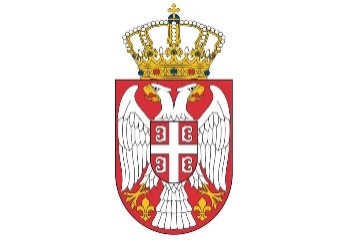 